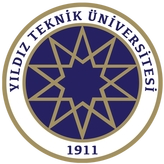 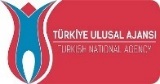 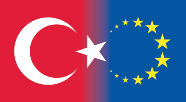 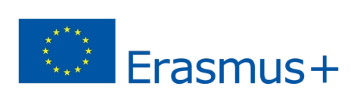 Certificate of AttendanceErasmus+ Staff VisitsAcademic Year 20__ /20__We hereby confirm that(name of the staff)from(sending institution)has completed an Erasmus+ Staff Mobility for TeachingStaff Mobility for Trainingfrom (arrival date)to (departure date)at the Department of (receving department)Faculty of (receiving faculty)Yıldız Technical University (TR ISTANBU 07)Name and function:___________________________Date and Signature:___________________________			Stamp: 